LICEO ELVIRA SANCHEZ DE GARCESPROFESOR JORGE LUIS PEREZ ORAMAS      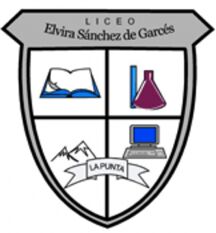 PRIMER AÑO MEDIO  / FISICA             AÑO 2021 PRIMER SEMESTREMail: jorge.luis.perez@liceoelvirasanchez.cl   +569 63521809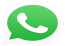 Nombre del estudiante: ___________________________  TRABAJO 2  Puntaje: 30 puntos.Objetivo:Explicar fenómenos luminosos, como la reflexión, la refracción, la interferencia y el efecto Doppler, entre otros, por medio de la experimentación y el uso de modelos, considerando: Los modelos corpuscular y ondulatorio de la luz. Las características y la propagación de la luz (viaja en línea recta, formación de sombras y posee rapidez, entre otras). La formación de imágenes (espejos y lentes). La formación de colores (difracción, colores primarios y secundarios, filtros). Sus aplicaciones tecnológicas (lentes, telescopio, prismáticos y focos, entre otros).Orientaciones para el desarrollo de la Actividad:1-Consulta el Libro de texto de la página 34  a la 42, Unidad 2 “Cómo se relacionan las Ondas con la Luz?Lección 3 La luz y su naturaleza.2-Recuerda las técnicas de lectura explicadas en las otras guías y responder todo en tu cuaderno como evidencia y envía solo la Guía.3-Responde preguntas de la evaluación Inicial en la página 35. /4 puntos4- Después de observar y leer el cómic de las páginas 36 y 37, responde las preguntas que aparecen al final de este./ 4 puntos5-En la página 38 se describe un experimento que te invito a realizar con lo materiales expuestos y responder a las preguntas realizadas a partir de el mismo./ 6 puntos6- A partir de la representación de la sombra que proyecta la pelota responde:.¿Qué hechos demuestran la propagación rectilínea de la luz? / 4 puntos.¿Qué nombre reciben las zonas que se generan cuando el tamaño de la fuente de la luz es similar al del objeto? Dibuje esta representación. / 6 puntos.7-¿Con qué rapidez se mueve la luz?  / 2 puntos8-Investigue en detalle uno de los experimentos realizados para medir la rapidez de la luz y Entregue informe de la investigación y resultados obtenidos./ 4 puntos